Welche *Höhenstufen gibt es in den *Alpen?*Hohe *Berge (z. B. die *Alpen) *teilt man in *Höhenstufen ein. Es gibt 6 Höhenstufen mit unterschiedlichen *Temperaturen und *Pflanzen. Unten ist es warm, oben ist es kalt.Die Hügellandstufe ist ganz *unten am Berg. Sie ist bis ca. 900 Meter hoch. Hier wachsen *Trauben, *Oliven und *Wälder mit *Laubbäumen.Die montane Stufe ist in einer *Höhe von 1200-1500 Metern. Hier wachsen Kartoffeln, *Obstsorten, *Getreide und Wälder mit Laubbäumen und *Nadelbäumen.Die subalpine Stufe ist in einer Höhe von 1800-2000 Metern. Es ist kalt (fast immer 0°C). Es *schneit sieben Monate im Jahr. Nur Nadelbäume wachsen hier.Die Baumgrenze ist in einer Höhe von ca. 2000-2200 Metern. Der *Wind ist oft stark. Die Bäume sind deshalb klein und haben *seltsame Formen.Die alpine Stufe ist in einer Höhe von ca. 2200-3000 Metern. Es gibt keine großen Pflanzen, nur *Moose und *Flechten. *Schafe und *Ziegen leben dort frei.Die nivale Stufe ist ganz *oben ab 3000 Metern auf dem Berg. Schnee und Eis sind fast überall. Nur Pilze, Flechten und Moose wachsen hier.Worterklärungen:die Höhenstufe, die HöhenstufenEine Stufe auf einer bestimmten Höhe. 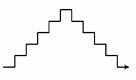 die AlpenBerge 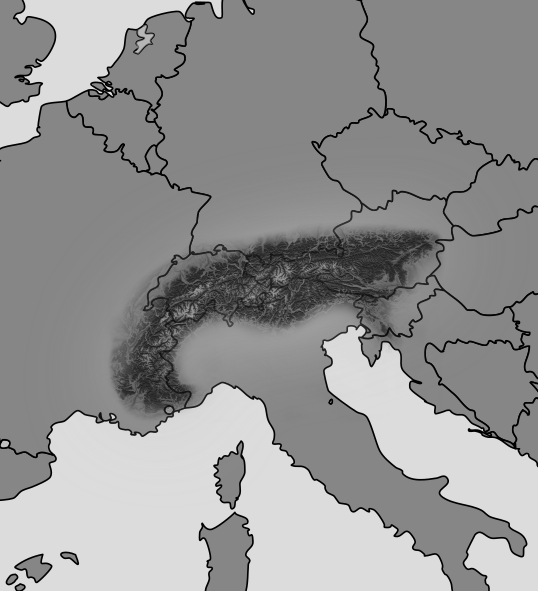 zwischen Deutschland und Italiender Berg, die Berge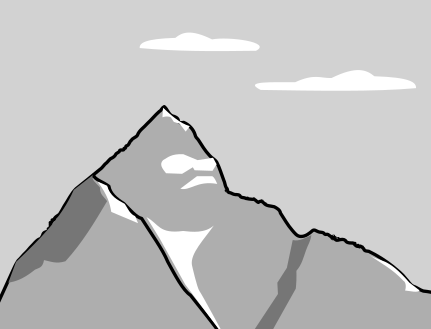 hoch, höher, am höchstenein|teilendie Temperatur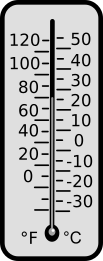 die Pflanze, die Pflanzen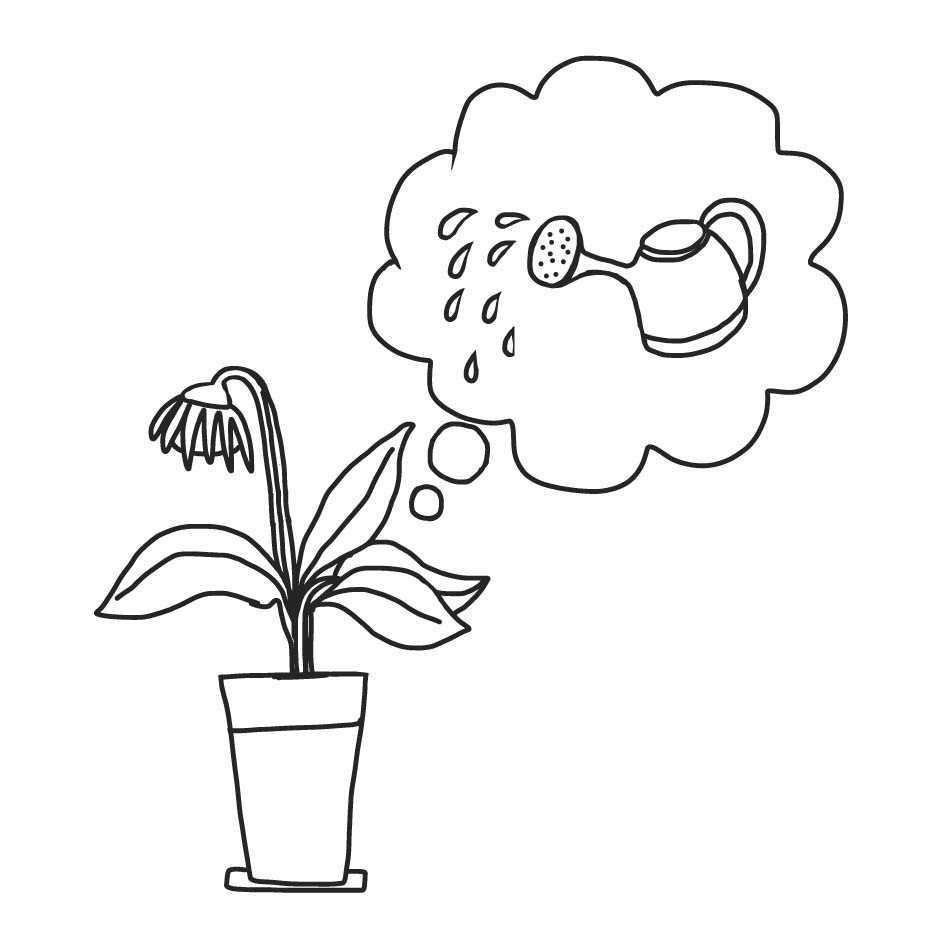 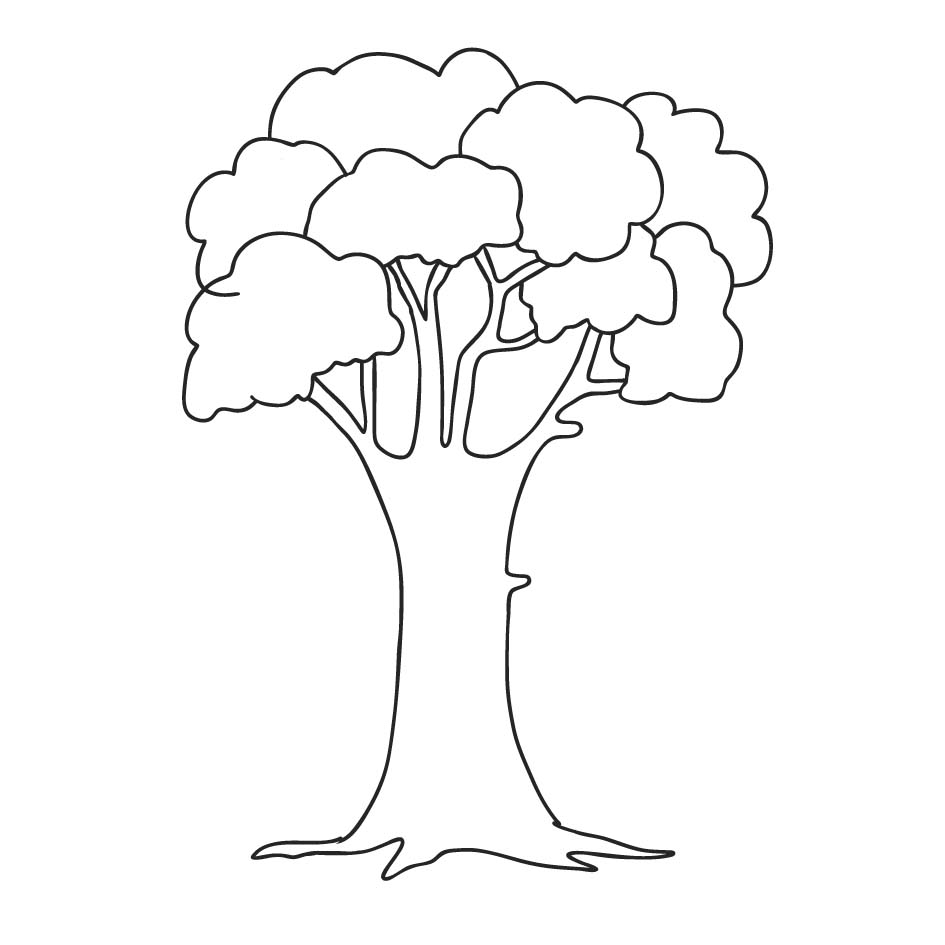 wachsengrößer werdenunten - obendie Traube, die Trauben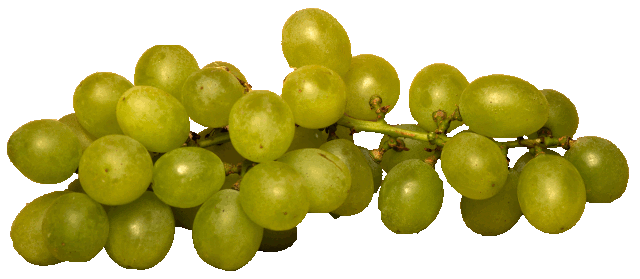 die Olive, die Oliven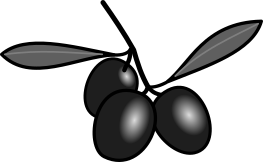 der Wald,die Wälder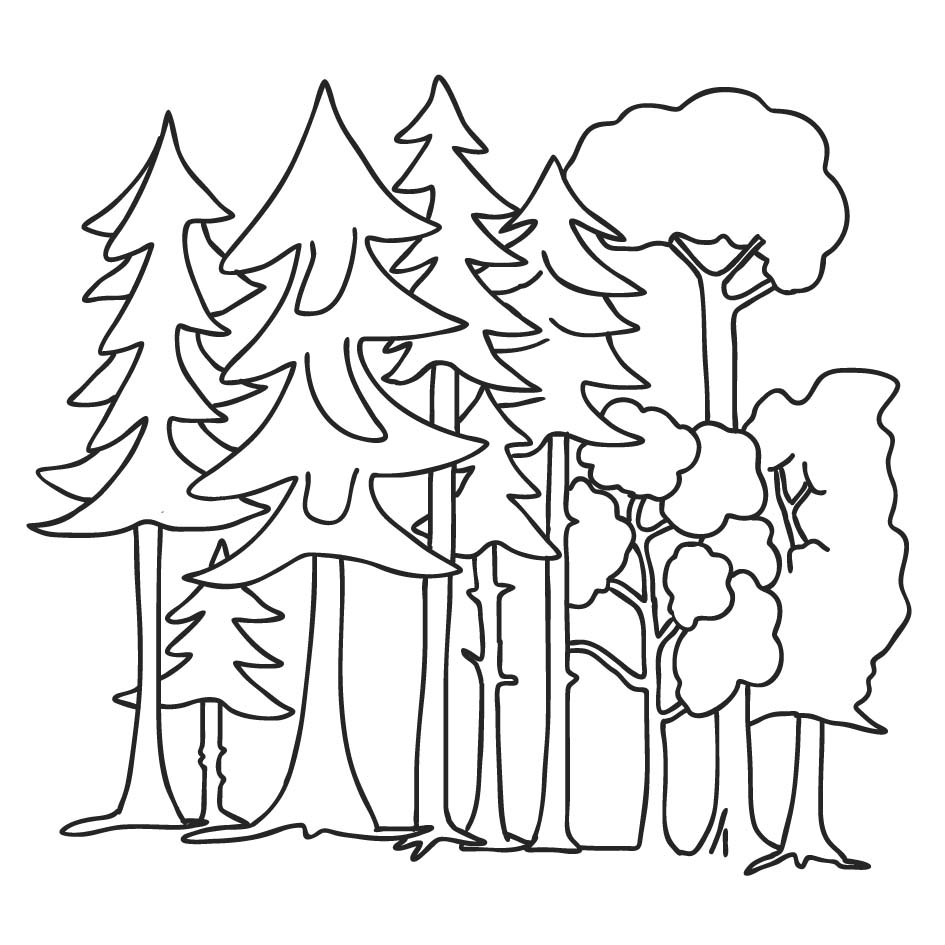 der Laubbaum, die Laubbäume der Nadelbaum, die NadelbäumeBaum mit Blättern. Baum mit Nadeln.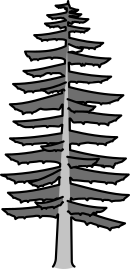 die Obstsorte, die Obstsorten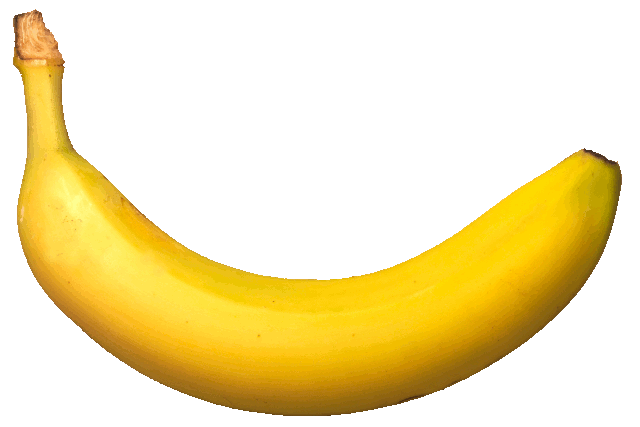 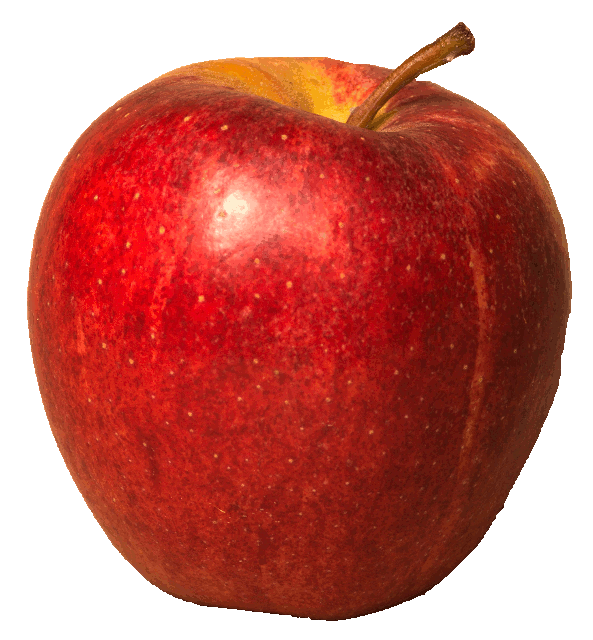 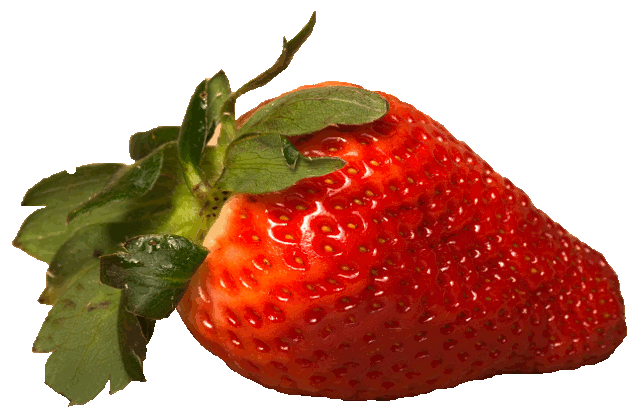 das Getreide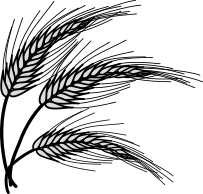 *schneien (es schneit)            der Schnee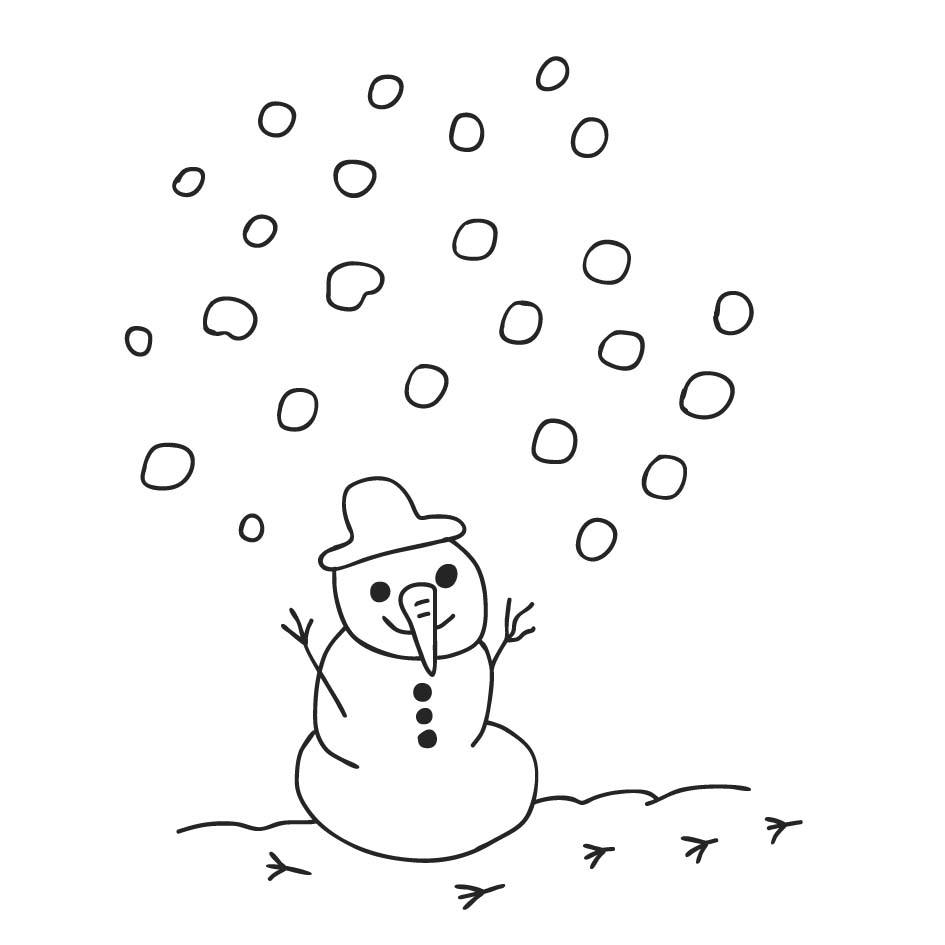 der Wind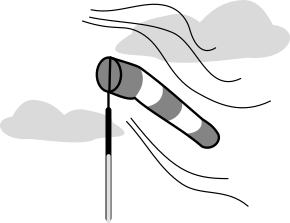 seltsamnicht normaldas Moos, die Moose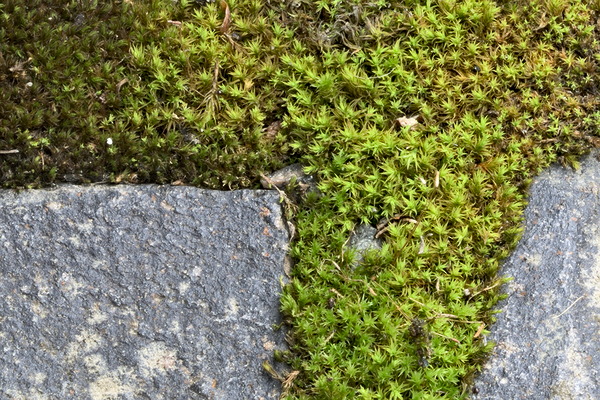 die Flechte, die Flechten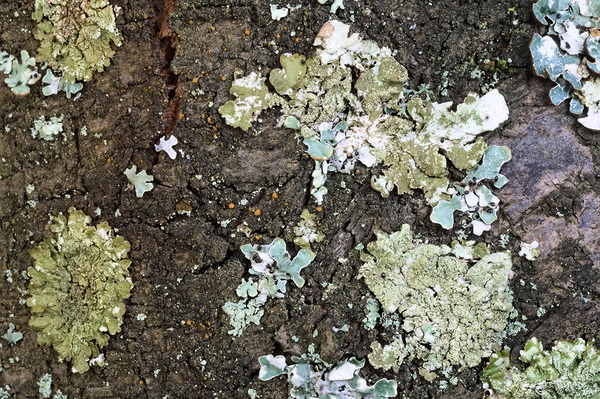 das Schaf, die Schafe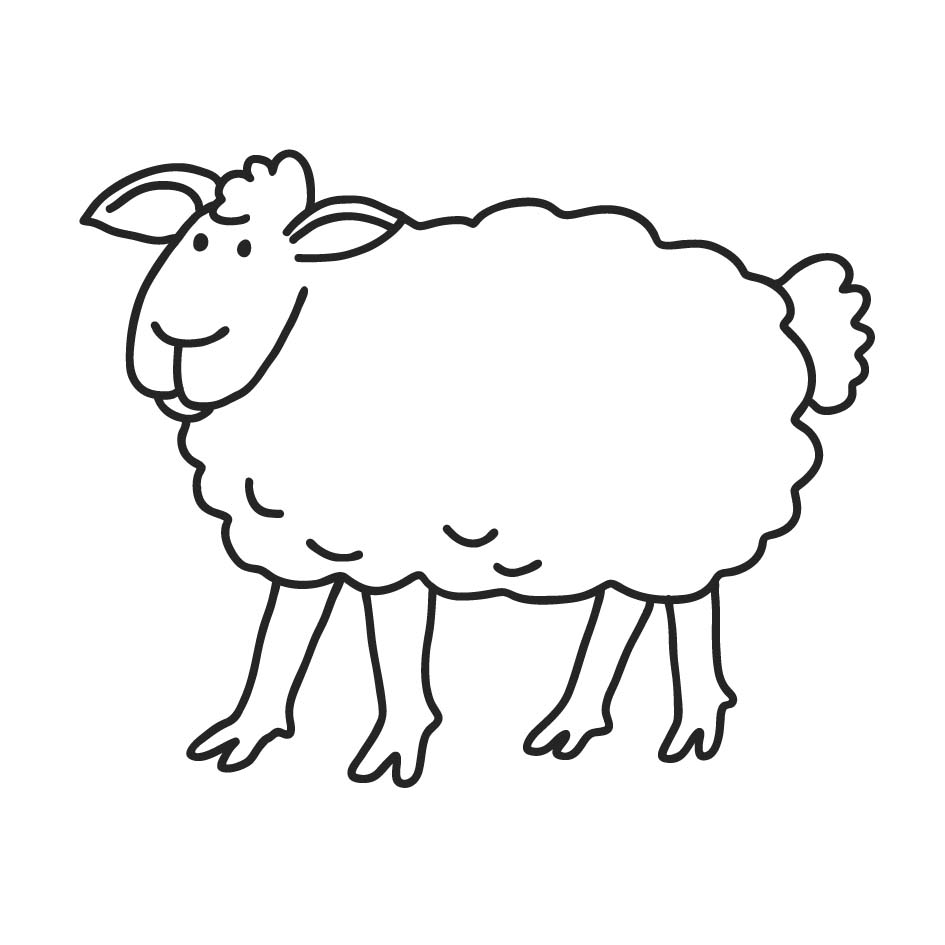 die Ziege, die Ziegen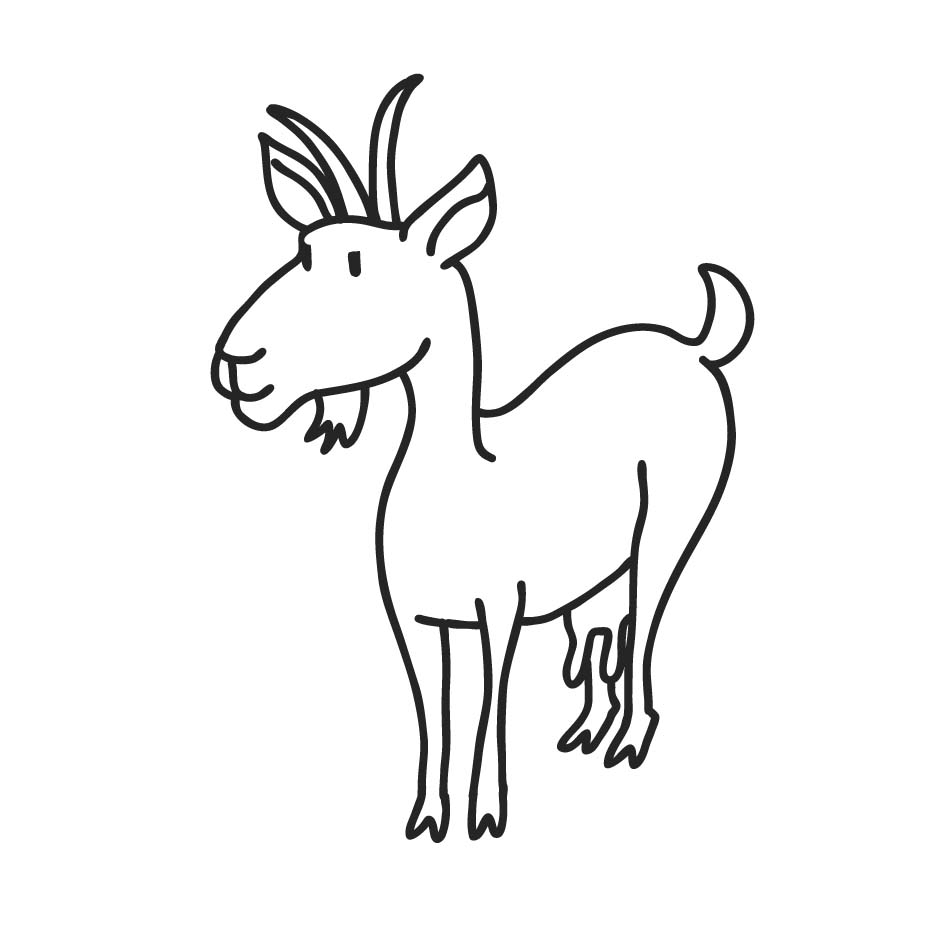 